Материально-техническое оснащение школьной библиотеки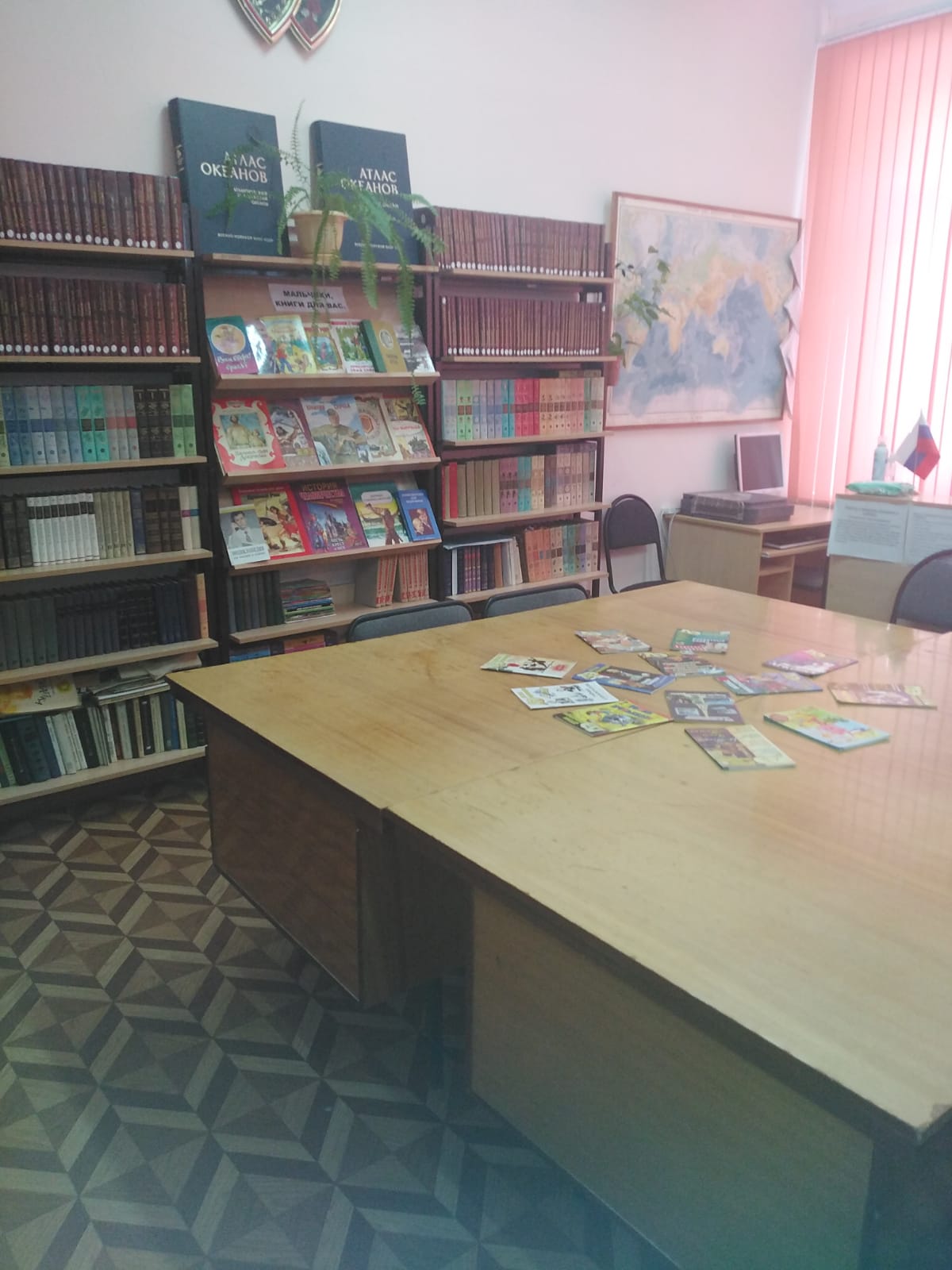 Технические средства                                                             Оборудование№Название ТСОКол-во1Компьютер22Принтер 13Магнитофон      14Ксерокс         15Сканер        1№Название Кол-во1Стол   большой    22Компьютерный стол23Кресло компьютерное                       14Стул мягкий       115Стеллаж металлический      206Шкаф большой67Угловой стеллаж28Стеллаж29Кафедра110Выставочная витрина1